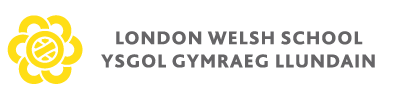 Remote education provision: information for parents and carersThis information is intended to provide clarity and transparency to pupils and parents or carers about what to expect from remote education where national or local restrictions require all pupils to remain at home. For details of what to expect where individual pupils are self-isolating, please see the final section of this page.The remote curriculum: what is taught to pupils at homeA pupil’s first day or two of being educated remotely might look different from our standard approach, while we take all necessary actions to prepare for a longer period of remote teaching.What should my child expect from immediate remote education in the first day or two of pupils being sent home?Work packs and reading bundles delivered/ posted to pupils’ homesWork uploaded to Google ClassroomsFollowing the first few days of remote education, will my child be taught broadly the same curriculum as they would if they were in school?We teach the same curriculum remotely as we do in school wherever possible and appropriate. However, we have needed to make some adaptations in some subjects. For example, making use of high-quality resources - Oak National Academy, White Rose Maths and Write Stuff.Remote teaching and study time each dayHow long can I expect work set by the school to take my child each day?We expect that remote education (including remote teaching and independent work) will take pupils broadly the following number of hours each day:EYFS			2 – 3 hoursKey Stage 1		3 hoursKey Stage 2		4 hoursAccessing remote educationHow will my child access any online remote education you are providing?All pupils will access their remote learning through Google Classroom. Google Classroom presentation offered to all parents and carers. Pupils will interact directly with teachers through Google Meet.If my child does not have digital or online access at home, how will you support them to access remote education?We recognise that some pupils may not have suitable online access at home. We take the following approaches to support those pupils to access remote education:On a daily basis, we print work for pupils who cannot access a printer. The work can be returned to school to be marked the following day. If pupils need a device for accessing remote learning, they can loan a school iPad.Should families require support to access the internet, the school would work with families to find solutions.How will my child be taught remotely?We use a combination of the following approaches to teach pupils remotely:daily live presentations by teachers recorded teaching from Oak National Academy lessons, White Rose Maths, Write Stuffprinted paper packs produced by teachers (e.g. workbooks, worksheets)reading book bundles delivered or posted to homescommercially available websites supporting the teaching of specific subjects or areas, including video clips or sequences e.g Times Tables Rock Stars, Spelling Shed, Sir Linkalot, Maths Shed, Kahoot, presentation on apps to parents and carersonline guided reading groupsonline mental maths sessionsonline music sessionsonline guest workshops and presentationsEngagement and feedbackWhat are your expectations for my child’s engagement and the support that we as parents and carers should provide at home?Families to familiarise themselves with the school’s on-line safety policy and ensure that pupils also aware of their responsibilities when learning remotely.Every pupil is expected to attend the morning Google Meets sessions and parental support is required in setting routines to support your child’s education.How will you check whether my child is engaging with their work and how will I be informed if there are concerns?Pupils’ engagement is checked daily. If there are concerns, the class teacher will contact the parent/ carer directly via e-mail.How will you assess my child’s work and progress?Feedback can take many forms and may not always mean extensive written comments for individual children. For example, whole-class feedback or quizzes marked automatically via digital platforms are also valid and effective methods, amongst many others. Our approach to feeding back on pupil work is as follows:Verbal feedback and shout outs during Google Meets, written feedback on selected pieces of work, pupils in KS2 also self assess some set tasks.Additional support for pupils with particular needsHow will you work with me to help my child who needs additional support from adults at home to access remote education?We recognise that some pupils, for example some pupils with special educational needs and disabilities (SEND), may not be able to access remote education without support from adults at home. We acknowledge the difficulties this may place on families, and we will work with parents and carers to support those pupils in the following ways:The school provides tailored support in the delivery of remote education for pupils with SEND. Through constant monitoring, the school may adapt its provision according to changing needs.  Remote education for self-isolating pupilsWhere individual pupils need to self-isolate but the majority of their peer group remains in school, how remote education is provided will likely differ from the approach for whole groups. This is due to the challenges of teaching pupils both at home and in school.If my child is not in school because they are self-isolating, how will their remote education differ from the approaches described above?Work packs and reading bundles posted to pupils’ homes. Work uploaded to Google Classrooms.Support available to parents and carers as needed through e-mails / online conferencing.Weekly phone calls.